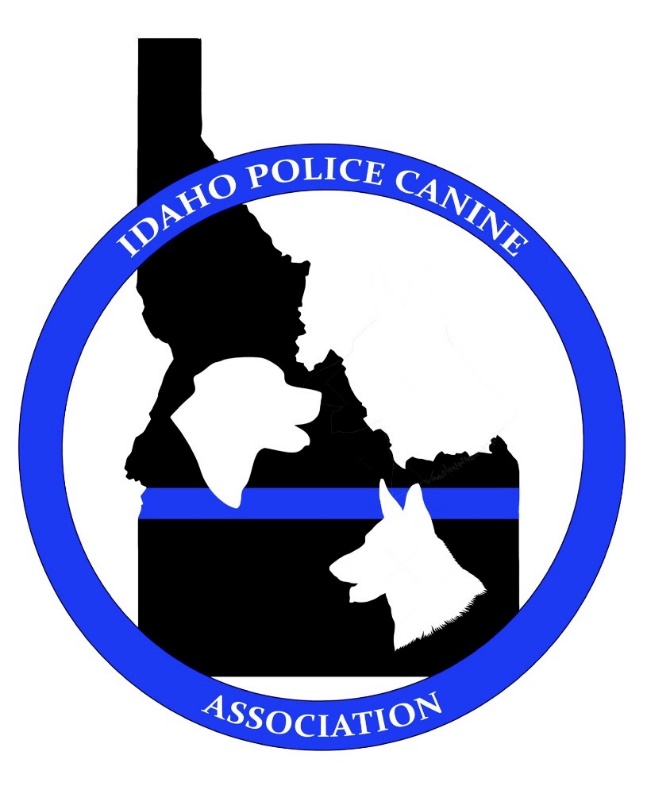 Idaho Police Canine Association ConferenceMay 2nd-6th 2022Hosted by Treasure Valley AgenciesBoise, IdahoRegistration $250 includes 1-year IPCA Membership 40 hour Working Conference (Patrol / Detection)Check in May 1st 1600-1900 hours (Hospitality Room)Banquet/Awards/Raffle - May 5th 1900 hours - Boise Police Club HouseHost Hotel InformationTBDQuestions Contact:Jason Piccola (Ada County Sheriff)jpiccola@adacounty.id.gov